Fidelity WraparoundWraparound is a multi-disciplinary, team-based care planning process that benefits youth and families. The Oregon Health Authority works with coordinated care organizations, Portland State University’s System of Care Institute, the Oregon Family Support Network and Youth ERA to ensure Wraparound is available for children ages 0-18 who are:Involved in two or systems including behavioral health and child welfare, special education, juvenile justice, or intellectual/developmental disability services Experiencing complex needsExiting Secure Children’s Inpatient Program, Secure Adolescent Inpatient Program, Psychiatric Residential Treatment Services, or the Commercial Sexually Exploited Children’s residential program Medicaid eligibleHow Wraparound works:Anyone can make a referral to Wraparound with a youth and family’s consent. The youth and family are centered in a team-based care planning process that uses strengths, needs, goals and strategies to determine the best and individualized supports for each youth and family. Wraparound features:A team-based care planning processIndividualized and culturally and linguistically responsive care planningInclusion of the youth and family’s friends, extended family, and other people in the youth & family’s lifeServices and supports chosen by the youth and family.Access to peer-delivered service providers for both youth and family membersCrisis and safety planningA Wraparound Care Coordinator, youth, and family partner, engages the youth and family/caregiver to facilitate a collaborative process that unifies the youth, family, community members and providers (child welfare case workers, teachers, juvenile counselors, therapists, teachers, & I/DD case managers etc.) into a team. Together, an individualized plan of care is created that provides a road map of support and helps the youth and family toward their hopes and dreams. Wraparound teams meet regularly, to develop, review, brainstorm and plan for strategies that will best meet the youth and family/caregiver’s needs.Wraparound was implemented statewide in 2014. In 2019, Oregon Administrative Rules were created and implemented for all of Oregon’s Wraparound programs & are part of County Mental Health Program site reviews. The Oregon Administrative Rules for Wraparound can be found in the 309-019-0163 rule set. CCO 2.0 contract language provides additional requirements to ensure Wraparound programs have adequate support to meet fidelity program standards without use of a waitlist. These are Oregon’s current Wraparound providers:Adapt Integrated Health Care (Coos & Douglas)Benton County Health DepartmentBest Care Treatment Services (Crook County)Best Care Treatment Services (Jefferson County) Center for Human Development (Union County) Clackamas County Health Housing & Human ServicesClatsop Behavioral Healthcare Columbia County Mental Health Community Counseling Services (Gilliam, Grant, Morrow, Wheeler)Deschutes County Health Services Direction Service (Lane County) Jackson County Health & Human ServicesKairos (Coos)Lake District Wellness CenterLifeways, Inc  (Malheur)Lifeways, Inc.- (Umatilla)Lincoln County Health and Human ServicesLinn County Mental Health Lutheran Community Services NW (Klamath County) Marion County Health Department Mid-Columbia Center for Living (Hood River, Sherman, and Wasco )Multnomah County Behavioral Health Division New Directions NW, Inc. (Baker County) Options for Southern Oregon, Inc.- (Jackson and Josephine Counties) Polk County Addiction and Mental Health Services Symmetry Care, Inc. (Harney County)Tillamook Family CounselingWallowa Valley Center for WellnessWashington County Health & Human Services Yamhill County Health & Human Services Program contactNat Jacobs, LCSWnat.jacobs@dhsoha.state.or.us HEALTH SYSTEMS DIVISIONBehavioral Health Programs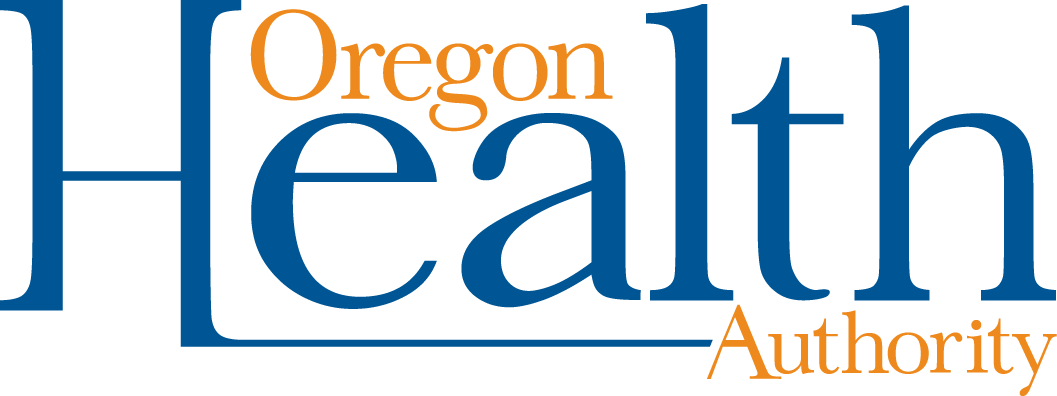 